NEMOCNICE TÁBOR, a.s.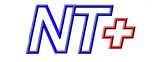 Preferujeme elektronické daňové doklady, které zasílejte e-mailem ve formátu PDF na adresu xxxxxxxxxxxxxxx.V e-mailu zasílejte prosím pouze daňové doklady (jeden soubor PDF = jeden daňový doklad). *Objednáváme u Vás dle nabídky: e-mail 25.3.2024								………………………………………………..Podpis:								Platba: převodem se splatností 30 dnůObjednávka podléhá registraci dle Zákona o registru smluv:  ANO*Číslo objednávky musí být uvedeno na veškeré korespondenci, dodacích listech a fakturách souvisejících s touto objednávkou. *Pokud s daňovým dokladem chcete zaslat i jiné dokumenty (např. servisní list, objednávku, dopis) vložte tento dokument do souboru PDF za daňový doklad (první stránka PDF vždy faktura!), nebo je zašlete v jiné emailové zprávě objednateli. Děkujeme za pochopení.Akceptace objednávky ze strany dodavatele:Witalová Gabriela <xxxxxxxxxxxxxx>27.3.2024 14:28Komu: xxxxxxxxxxxxxxxxx>Dobrý den paní xxxxxxxx,děkujeme za objednávku a v příloze zasílám její potvrzení.S pozdravem a přáním hezkého dne,Gabriela WitalováxxxxxxxxxxxxxxxxxxxxxOdběratel:OBJEDNÁVKA č.      2481130071Nemocnice Tábor, a.s.OBJEDNÁVKA č.      2481130071Kpt. Jaroše 2000390 03  TÁBORDodavatel:CLINITEX s.r.o.IČ: 26095203Vratimovská 672/42DIČ: CZ699005400718 00  OSTRAVADatum vytvoření:          xxxxxxxxxxxxxxxxxMísto dodáni:  prádelnaTermín dodání:  do 14ti dnůSjednaná záruka: Případná další poznámka:Za správnost a vyřízení objednávky odpovídá:Za správnost a vyřízení objednávky odpovídá:xxxxxxxxxxxxxxxxxxxxxxxxxxObchodní odděleníObchodní odděleníE-mail:xxxxxxxxxMobil:xxxxxxxxx